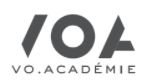 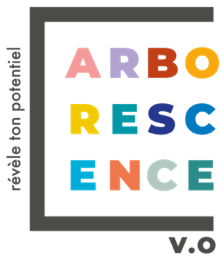 La VO Académie en quelques lignes :Au moment de l’inscription dans l’établissement, tous nos élèves passent le test arborescence v.o pour définir leur mode de fonctionnement.-  Un contrat d’engagement est signé chaque année entre la VO Académie, les parents et les élèves, sous réserve de l’acceptation du dossier de candidature.-   Notre équipe d’enseignants s’appuie sur les contenus de l’éducation nationale en choisissant d’adapter les supports pédagogiques aux besoins de l’élève.-    La VO Académie est un établissement à vocation bilingue français - anglais.-       Les classes de la VO Académie seront composées de 16 élèves, avec un delta de 4 élèves supplémentaires possiblement intégrés sur l’ensemble du collège, et 4 supplémentaires dans les mêmes conditions pour le lycée.-       Nos enseignants seront polyvalents. Ils seront en mesure de dispenser à minima 2 matières.-      Nous faisons le choix que tout le travail des enseignants et des élèves se passe pendant le temps scolaire. Pas de devoir à la maison pour les élèves, pas de travail de préparation ni de correction en dehors de l’établissement pour les enseignants.-  L’ensemble des programmes se présente sous forme de projets interdisciplinaires.-      Les matières enseignées seront présentées et travaillées avec les élèves afin d’apporter du sens aux apprentissages.-      La VO Académie met en œuvre les modalités pour permettre à chaque élève qui quitte l’établissement de valider le contenu de ses apprentissages correspondant au niveau attendu à l’école publique.-       Pour le lycée, nous intégrons la réforme du baccalauréat 2022. Toutes les options disponibles par le CNED seront proposées à nos élèves pour qu’ils puissent avoir le choix de leur orientation.-      Notre volonté est d’accompagner chaque élève et ce dès la 6ème dans son parcours pour l’orientation professionnelle. Pour cela nous mettrons en œuvre un partenariat privilégié avec la société civile visant la découverte du monde professionnel et de ses codes.-     Le brevet des collèges et le bac seront passés en candidat libre par nos élèves. Une préparation adaptée leur sera proposée.-   Les matières enseignées sont : le français, les mathématiques, les sciences, les langues, l’histoire/géographie, les arts plastiques, la musique et l’éducation physique et sportive, l’orientation professionnelle.-  Une restauration bistronomique est proposée à l’ensemble de l’établissement.La VO Académie fait le choix audacieux d’instaurer une période d’intégration de quinze jours à chaque début d’année scolaire.